Research Proposal	GERSS Call 20201. Motivation to apply:1.1. Why is it necessary to make your research in Germany?(Max: 200 Words)1.2 What is the relation to the host professor?2. Proposal Basic Data2.1. Title of the proposal:2.2. Current related activities connected to the submitted proposal2.3. Keywords:3. Scientific Proposal3.1. Abstract of the proposal (Max 300 Words)3.2. Proposal description and methodology  (Max 1000 Words)3.3. Objectives of the research proposal  (Max 200 Words) - Please mention the benefits to Egypt 3.4. Activities and Time Planning Describe the activities to be carried out during the scholarship period and its time planning on weekly basis(Gantt Chart on weekly basis)3.5. Output/Outcomes - RisksDescribe the expected output/outcomes of your proposal and risks you might face  (Max 200 Words)3.6. References of the proposalThe literature you have already used in the submitted proposal 3.7. Bibliography Further relevant literature for your research Recent Photo Please click on it to upload photo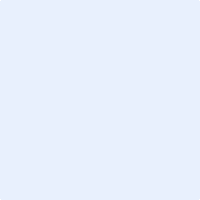 Full Name: As written in the passportDiscipline: 